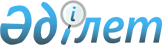 Облыстық мәслихаттың (IV сайланған XI сессиясы) 2008 жылғы 18 желтоқсандағы "2009 жылға арналған облыстық бюджет туралы" N 146/11 шешіміне өзгерістер мен толықтырулар енгізу туралы
					
			Күшін жойған
			
			
		
					Павлодар облыстық мәслихатының 2009 жылғы 23 қарашадағы N 252/19 шешімі. Павлодар облысының Әділет департаментінде 2009 жылғы 23 қарашада N 3145 тіркелген. Күші жойылды - Павлодар облыстық мәслихатының 2011 жылғы 16 ақпандағы N 352/32 шешімімен      Ескерту. Күші жойылды - Павлодар облыстық мәслихатының 2011.02.16 N 352/32 шешімімен.

      Қазақстан Республикасының 2001 жылғы 23 қаңтардағы "Қазақстан Республикасындағы жергілікті мемлекеттік басқару және өзін-өзі басқару туралы" Заңының 6- бабы 1- тармағының 1)- тармақшасына, Қазақстан Республикасының 2008 жылғы 4 желтоқсандағы Бюджет кодексінің 106-бабы 4- тармағына сәйкес облыстық мәслихат ШЕШІМ ЕТЕДІ:



      1. облыстық мәслихаттың (IV сайланған XI сессиясы) 2008 жылғы 18 желтоқсандағы "2009 жылға арналған облыстық бюджет туралы" N 146/11 шешіміне (нормативтік құқықтық актілердің мемлекеттік тіркеу тізілімінде N 3128 болып тіркелген, 2008 жылғы 30 желтоқсандағы "Сарыарқа самалы" N 145 газетінде, 2008 жылғы 30 желтоқсандағы "Звезда Прииртышья" N 145 газетінде жарияланған) мынадай өзгерістер мен толықтырулар енгізілсін:



      көрсетілген шешімнің 1-тармағы мына редакцияда жазылсын:

      "1. 2009 жылға арналған облыстық бюджет 1-қосымшаға сәйкес мына көлемдерде бекітілсін:

      1) кірістер – 68157876 мың теңге, соның ішінде:

      салықтық түсімдер бойынша – 15035969 мың теңге;

      салықтық емес түсімдер бойынша – 370120 мың теңге;

      негізгі капиталды сатудан түскен түсімдер бойынша – 4508 мың теңге;

      трансферттердің түсімдері бойынша – 52747279 мың теңге;

      2) шығындар – 67734549 мың теңге;

      3) таза бюджеттік кредит беру – -426164 мың теңге, соның ішінде:

      бюджеттік кредиттер – 426000 мың теңге;

      бюджеттік кредиттерді өтеу –  852164 мың теңге;

      4) қаржы активтерімен жасалатын операциялар бойынша сальдо – 300920 мың теңге, соның ішінде:

      қаржы активтерін сатып алу – 300920 мың теңге;

      5) бюджет профициті – 548571 мың теңге;

      6) бюджет профицитін пайдалану – -548571 мың теңге.";



      көрсетілген шешімнің 2-тармағындағы "63,6" деген сандар "18,6" деген сандармен ауыстырылсын;



      көрсетілген шешімнің 9-тармағындағы:

      "177639" деген сандар "170147" деген сандармен ауыстырылсын;

      "1120000" деген сандар "2174000" деген сандармен ауыстырылсын;

      "1000000" деген сандар "1900000" деген сандармен ауыстырылсын;

      "120000"  деген сандар "259000" деген сандармен ауыстырылсын;

      "Ақсу қаласы – 120000 мың теңге" деген сөздер мен сандардан кейін мына мазмұндағы абзацпен толықтырылсын:

      "Железин ауданы – 15000 мың теңге.";

      мына мазмұндағы абзацпен толықтырылсын:

      "8100 мың теңге – Ақтоғай ауданының Ақтоғай ауылындағы жаңадан пайдалануға берілетін балабақшаны ұстауға;



      көрсетілген шешім мына мазмұндағы 9-2 тармақпен толықтырылсын:

      "9-2. 2009 жылға арналған облыстық бюджетте аудандар мен облыстық маңызы бар қалалардың  бюджеттеріне 2010 жылға арналған "Жол картасы" жобасының тізбесіне енгізілген объектілер бойынша жобалау-сметалық құжаттаманы әзірлеуге 43049 мың теңге сомасында нысаналы трансферттер ескерілсін";



      көрсетілген шешімнің 10-тармағындағы:

      "644560" деген сандар "611130" деген сандармен ауыстырылсын;

      "261713" деген сандар "231489" деген сандармен ауыстырылсын;

      "20000" деген сандар "4400" деген сандармен ауыстырылсын;



      көрсетілген шешімнің 11-тармағындағы:

      "301551" деген сандар "289511" деген сандармен ауыстырылсын;

      "239056" деген сандар "237056" деген сандармен ауыстырылсын;

      "144066"  деген сандар "136863" деген сандармен ауыстырылсын;

      "106518" деген сандар "105300" деген сандармен ауыстырылсын;



      көрсетілген шешімнің 12-тармағындағы:

      "1671730" деген сандар "1636056" деген сандармен ауыстырылсын;

      "466000" деген сандар "462160" деген сандармен ауыстырылсын;



      көрсетілген шешімнің 16-тармағындағы "305000" деген сандар "205000" деген сандармен ауыстырылсын;



      көрсетілген шешімнің 1, 2-қосымшалары осы шешімнің 1, 2-қосымшаларына сәйкес жаңа редакцияда жазылсын.



      2.Облыстық мәслихаттың (IV сайланған XVIII сессиясы) 2009 жылғы 10 қарашадағы "Облыстық мәслихаттың (IV сайланған XI сессиясы) 2008 жылғы 18 желтоқсандағы "2009 жылға арналған облыстық бюджет туралы" N 146/11 шешіміне өзгерістер мен толықтырулар енгізу туралы" N 228/18 шешімін күші жойылсын.



      3. Осы шешімнің орындалуын бақылау облыстық мәслихаттың экономика және бюджет жөніндегі тұрақты комиссиясына жүктелсін.



      4. Осы шешім 2009 жылғы 1 қаңтардан бастап қолданысқа енеді.      Сессия төрағасы                                  Ю. Әлекпаров      Облыстық мәслихаттың хатшысы                     Р. Гафуров

Павлодар облыстық мәслихатының      

(IV сайланған XIX кезектен тыс сессиясы) 

2009 жылғы 23 қарашадағы N 252/19 шешiмiне

1-қосымша                Павлодар облыстық мәслихатының    

(IV сайланған XI сессиясы) 2008 жылғы

18 желтоқсандағы N 146/11 шешіміне  

1-қосымша              2009 жылға арналған облыстық бюджет

(өзгерiстермен және толықтырулармен)

Павлодар облыстық мәслихатының      

(IV сайланған XIX кезектен тыс сессиясы) 

2009 жылғы 23 қарашадағы N 252/19 шешiмiне

2-қосымша              Павлодар облыстық мәслихатының   

(IV сайланған XI сессиясы) 2008 жылғы

18 желтоқсандағы N 146/11 шешіміне  

2-қосымша             Бюджеттік инвестициялық жобаларды іске асыруға және

заңды тұлғалардың жарғылық капиталын қалыптастыруға немесе

ұлғайтуға бағытталған бюджеттік бағдарламаларға бөлінген,

2009 жылға арналған облыстық бюджеттің бюджеттік даму

бағдарламаларының тізбесі

(өзгерiстермен және толықтырулармен)
					© 2012. Қазақстан Республикасы Әділет министрлігінің «Қазақстан Республикасының Заңнама және құқықтық ақпарат институты» ШЖҚ РМК
				СанатыСанатыСанатыСанатыСома

(мың теңге)Сыныбы             АтауыСыныбы             АтауыСыныбы             АтауыСома

(мың теңге)Iшкi сыныбыIшкi сыныбыСома

(мың теңге)12345I. КІРІСТЕР68 157 8761Салықтық түсiмдер15 035 96901Табыс салығы1 627 9992Жеке табыс салығы1 627 99903Әлеуметтік салық9 010 7671Әлеуметтік салық9 010 76705Тауарларға, жұмыстарға және қызметтер көрсетуге салынатын iшкi салықтар4 397 2033Табиғи және басқа ресурстарды пайдаланғаны үшiн түсетiн түсiмдер4 397 2032Салықтық емес түсiмдер370 12001Мемлекет меншiгiнен түсетiн түсiмдер84 8651Мемлекеттiк кәсiпорындардың таза кiрiсi бөлiгiндегi түсiмдерi4 4904Мемлекеттiк меншiктегi заңды тұлғаларға қатысу үлесiне кiрiстер3755Мемлекет меншiгiндегi мүлiктi жалға беруден түсетiн кiрiстер15 0007Мемлекеттiк бюджеттен берiлген кредиттер бойынша сыйақылар (мүдделер)65 00002Мемлекеттік бюджеттен қаржыландырылатын мемлекеттік мекемелердің тауарларды (жұмыстарды, қызметтер көрсетуді) өткізуінен түсетін түсімдер8651Мемлекеттік бюджеттен қаржыландырылатын мемлекеттік мекемелердің тауарларды (жұмыстарды, қызметтер көрсетуді) өткізуінен түсетін түсімдер86503Мемлекеттік бюджеттен қаржыландырылатын мемлекеттік мекемелер ұйымдастыратын мемлекеттік сатып алуды өткізуден түсетін ақша түсімдерi101Мемлекеттік бюджеттен қаржыландырылатын мемлекеттік мекемелер ұйымдастыратын мемлекеттік сатып алуды өткізуден түсетін ақша түсімдерi1004Мемлекеттiк бюджеттен қаржыландырылатын, сондай-ақ Қазақстан Республикасы Ұлттық Банкiнiң бюджетiнен (шығыстар сметасынан) ұсталатын және қаржыландырылатын мемлекеттiк мекемелер салатын айыппұлдар, өсiмпұлдар, санкциялар, өндiрiп алулар268 5701Мұнай секторы кәсiпорындарынан түсетiн түсiмдердi қоспағанда, мемлекеттiк бюджеттен қаржыландырылатын, сондай-ақ Қазақстан Республикасы Ұлттық Банкiнiң бюджетiнен (шығыстар сметасынан) ұсталатын және қаржыландырылатын мемлекеттiк мекемелер салатын айыппұлдар, өсiмпұлдар, санкциялар, өндiрiп алулар268 57006Басқа да салықтық емес түсiмдер15 8101Басқа да салықтық емес түсiмдер15 8103Негізгі капиталды сатудан түсетін түсімдер4 50801Мемлекеттік мекемелерге бекітілген мемлекеттік мүлікті сату4 5081Мемлекеттік мекемелерге бекітілген мемлекеттік мүлікті сату4 5084Трансферттердiң түсiмдерi52 747 27901Төмен тұрған мемлекеттiк басқару органдарынан алынатын трансферттер11 775 1622Аудандық (қалалық) бюджеттерден трансферттер11 775 16202Мемлекеттiк басқарудың жоғары тұрған органдарынан түсетiн трансферттер40 972 1171Республикалық бюджеттен түсетiн трансферттер40 972 117Функционалдық топФункционалдық топФункционалдық топФункционалдық топФункционалдық топСомасы

(мың теңге)Кiшi функция          АтауыКiшi функция          АтауыКiшi функция          АтауыКiшi функция          АтауыСомасы

(мың теңге)Бюджеттiк бағдарламаның әкiмшiсiБюджеттiк бағдарламаның әкiмшiсiБюджеттiк бағдарламаның әкiмшiсiСомасы

(мың теңге)БағдарламаБағдарламаСомасы

(мың теңге)123456II. ШЫҒЫНДАР67 734 5491Жалпы сипаттағы мемлекеттiк қызметтер көрсету1 016 60101Мемлекеттiк басқарудың жалпы функцияларын орындайтын өкiлдi, атқарушы және басқа органдар839 104110Облыс мәслихатының аппараты34 293001Облыс мәслихатының қызметiн қамтамасыз ету34 293120Облыс әкiмiнiң аппараты804 811001Облыс әкiмiнiң қызметiн қамтамасыз ету531 505002Ақпараттық жүйелер құру273 30602Қаржылық қызмет80 706257Облыс қаржы басқармасы80 706001Қаржы басқармасының қызметін қамтамасыз ету74 949009Коммуналдық меншікті жекешелендіруді ұйымдастыру5 75705Жоспарлау және статистикалық қызмет96 791258Облыс экономика және бюджеттік жоспарлау басқармасы96 791001Экономика және бюджеттік жоспарлау басқармасының қызметін қамтамасыз ету96 7912Қорғаныс59 77401Әскери мұқтаждар13 856250Облыс жұмылдыру дайындығы, азаматтық қорғаныс, авариялар мен дүлей апаттардың алдын алуды және жоюды ұйымдастыру басқармасы13 856003Жалпыға бiрдей әскери мiндеттi атқару шеңберiндегi iс-шаралар13 757007Аумақтық қорғанысты дайындау және облыстық ауқымдағы аумақтық қорғаныс9902Төтенше жағдайлар жөнiндегi жұмыстарды ұйымдастыру45 918250Облыс жұмылдыру дайындығы, азаматтық қорғаныс, авариялар мен дүлей апаттардың алдын алуды және жоюды ұйымдастыру басқармасы45 918001Жұмылдыру дайындығы, азаматтық қорғаныс және авариялар мен дүлей апаттардың алдын алуды және жоюды ұйымдастыру басқармасының қызметiн қамтамасыз ету30 704005Облыстық ауқымдағы жұмылдыру дайындығы және жұмылдыру6 105006Облыстық ауқымдағы төтенше жағдайлардың алдын алу және оларды жою9 1093Қоғамдық тәртіп, қауіпсіздік, құқық, сот, қылмыстық-атқару қызметі2 411 04001Құқық қорғау қызметі2 411 040252Облыстық бюджеттен қаржыландырылатын атқарушы ішкі істер органы2 411 040001Облыстық бюджеттен қаржыландырылатын атқарушы ішкі істер органының қызметін қамтамасыз ету2 276 462002Облыс аумағында қоғамдық тәртіпті қорғау және қоғамдық қауіпсіздікті қамтамасыз ету132 811003Қоғамдық тәртіпті қорғауға қатысатын азаматтарды көтермелеу1 7674Бiлiм беру12 509 80802Бастауыш, негiзгi орта және жалпы орта бiлiм беру3 472 649260Облыс туризм, дене тәрбиесі және спорт басқармасы976 907006Балаларға қосымша бiлiм беру787 760007Мамандандырылған бiлiм беру ұйымдарында спорттағы дарынды балаларға жалпы бiлiм беру189 147261Облыс бiлiм беру басқармасы2 495 742003Арнайы оқыту бағдарламалары бойынша жалпы бiлiм беру717 963006Мамандандырылған бiлiм беру ұйымдарында дарынды балаларға жалпы бiлiм беру1 009 049018Жаңадан iске қосылатын бiлiм беру объектiлерiн ұстауға аудандар (облыстық маңызы бар қалалар) бюджеттерiне берiлетiн ағымдағы нысаналы трансферттер289 511026Аудандар (облыстық маңызы бар қалалар) бюджеттерiне бiлiм беру саласында мемлекеттiк жүйенiң жаңа технологияларын енгiзуге берiлетiн ағымдағы нысаналы трансферттер237 056048Аудандардың (облыстық маңызы бар қалалардың) бюджеттерiне негiзгi орта және жалпы орта бiлiм беретiн мемлекеттiк мекемелердегi физика, химия, биология кабинеттерiн оқу жабдығымен жарақтандыруға берiлетiн ағымдағы нысаналы трансферттер105 300058Аудандардың (облыстық маңызы бар қалалардың) бюджеттерiне бастауыш, негiзгi орта және жалпы орта бiлiм беретiн мемлекеттiк мекемелерде лингафондық және мультимедиалық кабинеттер құруға берiлетiн ағымдағы нысаналы трансферттер136 86304Техникалық және кәсiптiк, орта бiлiмнен кейiнгi бiлiм беру2 175 779253Облыс денсаулық сақтау басқармасы107 283043Техникалық және кәсіби, орта білімнен кейінгі білім беру мекемелерінде мамандар даярлау107 283261Облыс бiлiм беру басқармасы2 068 496024Техникалық және кәсiби бiлiм беру ұйымдарында мамандар даярлау2 002 930025Орта бiлiмнен кейiнгi бiлiм беру ұйымдарында мамандар даярлау65 56605Мамандарды қайта даярлау және бiлiктiлiктерiн арттыру613 853252Облыстық бюджеттен қаржыландырылатын атқарушы iшкi iстер органы26 202007Кадрлардың бiлiктiлiгiн арттыру және оларды қайта даярлау26 202253Облыс денсаулық сақтау басқармасы18 644003Кадрлардың бiлiктiлiгiн арттыру және оларды қайта даярлау13 945060Кадрларды даярлау және қайта даярлау4 699261Облыс бiлiм беру басқармасы569 007010Кадрлардың бiлiктiлiгiн арттыру және оларды қайта даярлау93 659060Кадрларды даярлау және қайта даярлау475 34809Бiлiм беру саласындағы өзге де қызметтер6 247 527261Облыс бiлiм беру басқармасы2 290 693001Бiлiм беру басқармасының қызметiн қамтамасыз ету48 378004Бiлiм берудiң мемлекеттiк облыстық мекемелерiнде бiлiм беру жүйесiн ақпараттандыру24 323005Бiлiм берудiң мемлекеттiк облыстық мекемелері үшiн оқулықтар мен оқу-әдiстемелiк кешендердi сатып алу және жеткiзу36 698007Облыстық ауқымда мектеп олимпиадаларын, мектептен тыс iс-шараларды және конкурстар өткiзу183 703008Өңірлік жұмыспен қамту және қадрларды қайта даярлау стратегиясын іске асыру шеңберінде білім беру объектілерін күрделі, ағымдағы жөндеу274 695009Аудандардың (облыстық маңызы бар қалалардың) бюджеттеріне өңірлік жұмыспен қамту және қадрларды қайта даярлау стратегиясын іске асыру шеңберінде білім беру объектілерін күрделі, ағымды жөндеуге берілетін ағымдағы нысаналы трансферттер1 277 972011Балалар мен жеткiншектердiң психикалық денсаулығын зерттеу және халыққа психологиялық-медициналық-педагогикалық консультациялық көмек көрсету78 691113Жергiлiктi бюджеттерден алынатын трансферттер366 233271Облыс құрылыс басқармасы3 956 834004Бiлiм беру объектiлерiн салуға және қайта жаңартуға аудандар (облыстық маңызы бар қалалар) бюджеттерiне берiлетiн нысаналы даму трансферттер1 898 142037Бiлiм беру объектiлерiн салу және қайта құру2 058 6925Денсаулық сақтау20 388 29401Кең бейiндi ауруханалар5 642 311253Облыс денсаулық сақтау басқармасы5 642 311004Бастапқы медициналық-санитарлық көмек және денсаулық сақтау ұйымдары мамандарының жолдамасы бойынша стационарлық медициналық көмек көрсету5 642 31102Халықтың денсаулығын қорғау322 156253Облыс денсаулық сақтау басқармасы322 156005Жергiлiктi денсаулық сақтау ұйымдары үшiн қан, оның құрамдас бөлiктерi мен препараттарын өндiру135 413006Ана мен баланы қорғау105 183007Салауатты өмір салтын насихаттау 80 731017Шолғыншы эпидемиологиялық қадағалау жүргiзу үшiн тест-жүйелерiн сатып алу82903Мамандандырылған медициналық көмек4 462 060253Облыс денсаулық сақтау басқармасы4 462 060009Әлеуметтiк-елеулi және айналадағылар үшiн қауiп төндiретiн аурулармен ауыратын адамдарға медициналық көмек көрсету3 622 611019Туберкулез ауруларын туберкулез ауруларына қарсы препараттарымен қамтамасыз ету111 635020Диабет ауруларын диабетке қарсы препараттарымен қамтамасыз ету225 283021Онкологиялық ауруларды химия препараттарымен қамтамасыз ету165 156022Бүйрек жетiмсiз ауруларды дәрi-дәрмек құралдарымен, диализаторлармен, шығыс материалдарымен және бүйрегi алмастырылған ауруларды дәрi-дәрмек құралдарымен қамтамасыз ету41 460026Гемофилиямен ауыратын ересек адамдарды емдеу кезінде қанның ұюы факторларымен қамтамасыз ету136 865027Халыққа иммундық алдын алуды жүргiзу үшiн вакциналарды және басқа иммунды биологиялық препараттарды орталықтандырылған түрде сатып алу159 05004Поликлиникалар3 630 936253Облыс денсаулық сақтау басқармасы3 630 936010Халыққа бастапқы медициналық-санитарлық көмек көрсету3 280 128014Халықтың жекелеген санаттарын амбулаториялық деңгейде дәрiлiк заттармен және мамандандырылған балалар және емдiк тамақ өнiмдерiмен қамтамасыз ету350 80805Медициналық көмектің басқа түрлері723 775253Облыс денсаулық сақтау басқармасы723 775011Жедел және шұғыл көмек көрсету және санитарлық авиация668 685012Төтенше жағдайларда халыққа медициналық көмек көрсету55 09009Денсаулық сақтау саласындағы өзге де қызметтер5 607 056253Облыс денсаулық сақтау басқармасы953 133001Денсаулық сақтау басқармасының қызметiн қамтамасыз ету75 949002Өңірлік жұмыспен қамту және қадрларды қайта даярлау стратегиясын іске асыру шеңберінде денсаулық сақтау ұйымдарын күрделі және ағымдағы жөндеу736 100008Қазақстан Республикасында ЖҚТБ iндетiнiң алдын алу және қарсы күрес жөнiндегi iс-шараларды iске асыру46 133013Патологоанатомиялық ашып көрудi жүргiзу59 450016Азаматтарды елдi мекеннiң шегiнен тыс емделуге тегiн және жеңiлдетiлген жол жүрумен қамтамасыз ету6 464018Ақпараттық талдамалы орталықтардың қызметiн қамтамасыз ету8 744028Жаңадан iске қосылатын денсаулық сақтау объектiлерiн ұстау20 293271Облыс құрылыс басқармасы4 653 923038Денсаулық сақтау объектiлерiн салу және қайта құру4 653 9236Әлеуметтiк көмек және әлеуметтiк қамсыздандыру2 291 53001Әлеуметтiк қамсыздандыру1 277 120256Облыс жұмыспен қамтуды үйлестіру және әлеуметтiк бағдарламалар басқармасы746 205002Жалпы үлгiдегi мүгедектер мен қарттарды әлеуметтiк қамтамасыз ету746 205261Облыс білім беру басқармасы530 915015Жетiм балаларды, ата-анасының қамқорлығынсыз қалған балаларды әлеуметтiк қамсыздандыру530 91502Әлеуметтiк көмек620 870256Облыс жұмыспен қамтуды үйлестіру және әлеуметтiк бағдарламалар басқармасы620 870003Мүгедектерге әлеуметтiк қолдау көрсету112 940020Аудандар (облыстық маңызы бар қалалар) бюджеттерiне ең төменгi күнкөрiстiң мөлшерi өскенiне байланысты мемлекеттiк атаулы әлеуметтiк көмегiн және 18 жасқа дейiнгi балаларға айсайынғы мемлекеттiк жәрдемақыға берiлетiн ағымдағы нысаналы трансферттер145 167027Әлеуметтік жұмыс орындары және жастар тәжірибесі бағдарламасын кеңейтуге аудандар (облыстық маңызы бар қалалар) бюджеттеріне нысаналы ағымдағы трансферттер362 76309Әлеуметтiк көмек және әлеуметтiк қамтамасыз ету салаларындағы өзге де қызметтер393 540256Облыс жұмыспен қамтуды үйлестіру және әлеуметтiк бағдарламалар басқармасы393 540001Жұмыспен қамтуды үйлестiру және әлеуметтiк бағдарламалар басқармасының қызметiн қамтамасыз ету52 513005Өңірлік жұмыспен қамту және қадрларды қайта даярлау стратегиясын іске асыру шеңберінде әлеуметтік қамтамасыз ету объектілерін күрделі және ағымдағы жөндеу47 433006Өңірлік жұмыспен қамту және қадрларды қайта даярлау стратегиясын іске асыру шеңберінде әлеуметтік қамтамасыз ету объектілерін күрделі және ағымдағы жөндеуге аудандар (облыстық маңызы бар қалалар) бюджеттеріне республикалық бюджеттен нысаналы ағымдағы трансферттер24 823011Жәрдемақыларды және басқа да әлеуметтiк төлемдердi есептеу, төлеу мен жеткiзу бойынша қызметтердi өтеу86022Аудандар (облыстық маңызы бар қалалар) бюджеттеріне медициналық- әлеуметтік мекемелерінде тамақтану нормаларын ұлғайтуға нысаналы ағымдағы трансферттер21 785113Жергiлiктi бюджеттерден алынатын трансферттер246 9007Тұрғын үй-коммуналдық шаруашылық4 775 88901Тұрғын үй шаруашылығы1 799 000271Облыс құрылыс басқармасы1 799 000010Мемлекеттiк коммуналдық тұрғын үй қорының тұрғын үйiн салуға аудандар (облыстық маңызы бар қалалар) бюджеттерiне берiлетiн нысаналы даму трансферттерi594 000012Аудандық (облыстық маңызы бар қалалардың) бюджеттерге инженерлiк коммуникациялық инфрақұрылымды дамытуға және жайластыруға берiлетiн даму трансферттерi1 205 00002Коммуналдық шаруашылық2 976 889271Облыс құрылыс басқармасы20 000030Коммуналдық-шаруашылық объектілерін дамыту20 000279Облыс энергетика және коммуналдық шаруашылық басқармасы2 956 889001Энергетика және коммуналдық шаруашылық басқармасының қызметiн қамтамасыз ету24 898015Аудандардың (облыстық маңызы бар қалалардың) бюджеттеріне өңірлік жұмыспен қамту және қадрларды қайта даярлау стратегиясын іске асыру шеңберінде инженерлік коммуникациялық инфрақұрылымды жөндеуге және елді мекендерді көркейтуге берілетін ағымдағы нысаналы трансферттері2 271 341016Аудандардың (облыстық маңызы бар қалалардың) бюджеттеріне өңірлік жұмыспен қамту және қадрларды қайта даярлау стратегиясын іске асыру шеңберінде инженерлік коммуникациялық инфрақұрылымды дамытуға және  елді мекендерді көркейтуге берілетін нысаналы даму трансферттері521 324113Жергілікті бюджеттерден алынатын трансферттер 139 3268Мәдениет, спорт, туризм және ақпараттық кеңiстiк2 248 54501Мәдениет саласындағы қызмет625 307262Облыс мәдениет басқармасы625 307001Мәдениет басқармасының қызметiн қамтамасыз ету28 257003Мәдени-демалыс жұмысын қолдау248 349005Тарихи-мәдени мұралардың сақталуын және оның қол жетiмдi болуын қамтамасыз ету127 131007Театр және музыка өнерiн қолдау152 593113Жергiлiктi бюджеттерден алынатын трансферттер68 97702Спорт806 761260Облыс туризм, дене тәрбиесі және спорт басқармасы791 761001Туризм, дене тәрбиесі және спорт басқармасының қызметiн қамтамасыз ету29 915003Облыстық деңгейде спорт жарыстарын өткiзу53 353004Әртүрлi спорт түрлерi бойынша облыстық құрама командаларының мүшелерiн дайындау және олардың республикалық және халықаралық спорт жарыстарына қатысуы701 593113Жергілікті бюджеттерден алынатын трансферттер6 900271Облыс құрылыс басқармасы15 000034Аудандар (облыстық маңызы бар қалалар бюджеттеріне спорт объектілерін дамытуға бөлінетін нысаналы даму трансферттері15 00003Ақпараттық кеңiстiк342 594259Облыс мұрағаттар және құжаттама басқармасы89 636001Мұрағаттар және құжаттама басқармасының қызметiн қамтамасыз ету15 004002Мұрағат қорының сақталуын қамтамасыз ету74 632262Облыс мәдениет басқармасы64 049008Облыстық кiтапханалардың жұмыс iстеуiн қамтамасыз ету64 049263Облыс iшкi саясат басқармасы155 170002Бұқаралық ақпарат құралдары арқылы мемлекеттiк ақпарат саясатын жүргiзу155 170264Облыс тілдерді дамыту жөніндегі басқармасы33 739001Тiлдердi дамыту жөнiндегi басқарманың қызметiн қамтамасыз ету20 106002Мемлекеттiк тiлдi және Қазақстан халықтарының басқа да тiлдерiн дамыту13 63304Туризм9 742260Облыс туризм, дене тәрбиесі және спорт басқармасы9 742013Туристiк қызметтi реттеу9 74209Мәдениет, спорт, туризм және ақпараттық кеңiстiктi ұйымдастыру жөнiндегi өзге де қызметтер464 141260Облыс туризм, дене тәрбиесі және спорт басқармасы170 936002Өңірлік жұмыспен қамту және қадрларды қайта даярлау стратегиясын іске асыру шеңберінде спорт объектілерін күрделі, ағымды жөндеу51 000009Аудандардың (облыстық маңызы бар қалалардың) бюджеттеріне өңірлік жұмыспен қамту және қадрларды қайта даярлау стратегиясын іске асыру шеңберінде спорт объектілерін күрделі, ағымды жөндеуге берілетін ағымдағы нысаналы трансферттері119 936262Облыс мәдениет басқармасы232 900006Өңірлік жұмыспен қамту және қадрларды қайта даярлау стратегиясын іске асыру шеңберінде мәдениет объектілерін күрделі, ағымды жөндеу34 900009Аудандардың (облыстық маңызы бар қалалардың) бюджеттеріне өңірлік жұмыспен қамту және қадрларды қайта даярлау стратегиясын іске асыру шеңберінде мәдениет объектілерін күрделі, ағымды жөндеуге берілетін ағымдағы нысаналы трансферттері198 000263Облыс iшкi саясат басқармасы60 305001Iшкi саясат басқармасының қызметiн қамтамасыз ету36 265003Жастар саясаты саласында өңiрлiк бағдарламаларды iске асыру24 04009Отын-энергетика кешенi және жер қойнауын пайдалану50 00009Отын-энергетика кешенi және жер қойнауын пайдалану саласындағы өзге де қызметтер50 000271Облыс құрылыс басқармасы50 000019Жылу-энергетикалық жүйенi дамытуға аудандар (облыстық маңызы бар қалалар) бюджеттерiне нысаналы даму трансферттерi50 00010Ауыл, су, орман, балық шаруашылығы, ерекше қорғалатын табиғи аумақтар, қоршаған ортаны және жануарлар дүниесiн қорғау, жер қатынастары5 101 85501Ауыл шаруашылығы1 698 579255Облыс ауыл шаруашылығы басқармасы1 643 420001Ауыл шаруашылығы басқармасының қызметiн қамтамасыз ету45 451002Тұқым шаруашылығын қолдау105 470010Асыл тұқымды мал шаруашылығын қолдау109 622011Ауыл шаруашылығы дақылдарының шығымдылығын және сапасын арттыру25 747014Ауыл шаруашылығы тауарларын өндiрушiлерге су жеткiзу жөнiндегi қызметтердiң құнын субсидиялау105 630020Көктемгi егiс және егiн жинау жұмыстарын жүргiзу үшiн қажеттi жанар-жағар май және басқа да тауар-материалдық құндылықтардың құнын арзандату1 247 100113Жергілікті бюджеттерден алынатын трансферттер4 400258Облыс экономика және бюджеттік жоспарлау басқармасы55 159099Аудандардың (облыстық маңызы бар қалалардың) бюджеттеріне ауылдық елді мекендер саласының мамандарын әлеуметтік қолдау шараларын іске асыру үшін ағымдағы нысаналы трансферттер55 15902Су шаруашылығы1 956 003255Облыс ауыл шаруашылығы басқармасы88 458009Ауыз сумен жабдықтаудың баламасыз көздерi болып табылатын сумен жабдықтаудың аса маңызды топтық жүйелерiнен ауыз су беру жөнiндегi қызметтердiң құнын субсидиялау88 458271Облыс құрылыс басқармасы1 867 545029Сумен жабдықтау жүйесiн дамытуға аудандар (облыстық маңызы бар қалалар) бюджеттерiне берiлетiн нысаналы даму трансферттер1 867 54503Орман шаруашылығы111 117254Облыс табиғи ресурстар және табиғат пайдалануды реттеу басқармасы111 117005Ормандарды сақтау, қорғау, молайту және орман өсiру111 11705Қоршаған ортаны қорғау261 147254Облыс табиғи ресурстар және табиғат пайдалануды реттеу басқармасы261 147001Табиғи ресурстар және табиғат пайдалануды реттеу басқармасының қызметін қамтамасыз ету49 147008Қоршаған ортаны қорғау жөнiнде iс-шаралар өткiзу212 00006Жер қатынастары24 274251Облыс жер қатынастары басқармасы24 274001Жер қатынастары басқармасының қызметiн қамтамасыз ету24 27409Ауыл, су, орман, балық шаруашылығы және қоршаған ортаны қорғау мен жер қатынастары саласындағы өзге де қызметтер1 050 735255Облыс ауыл шаруашылығы басқармасы865 877013Мал шаруашылығы өнімдерінің өнімділігін және сапасын арттыру865 877258Облыс экономика және бюджеттік жоспарлау басқармасы184 858004Аудандардың (облыстық маңызы бар қалалардың) бюджеттеріне өңірлік жұмыспен қамту және кадрларды қайта даярлау стратегиясын іске асыру шеңберінде ауылдарда (селоларда), ауылдық (селолық) округтерде әлеуметтік жобаларды қаржыландыруға ағымдағы нысаналы трансферттері184 85811Өнеркәсіп, сәулет, қала құрылысы және құрылыс қызметі80 03702Сәулет, қала құрылысы және құрылыс қызметi80 037267Облыс мемлекеттiк сәулет-құрылыс бақылау басқармасы24 330001Мемлекеттiк сәулет-құрылыс бақылау басқармасының қызметiн қамтамасыз ету24 330271Облыс құрылыс басқармасы27 720001Құрылыс басқармасының қызметiн қамтамасыз ету27 720272Облыс сәулет және қала құрылысы басқармасы27 987001Сәулет және қала құрылысы басқармасының қызметiн қамтамасыз ету27 98712Көлiк және коммуникациялар3 431 84601Автомобиль көлiгi1 656 675268Облыс жолаушылар көлiгi және автомобиль жолдары басқармасы1 656 675003Автомобиль жолдарының жұмыс iстеуiн қамтамасыз ету1 194 515007Көлiк инфрақұрылымын дамытуға аудандар (облыстық маңызы бар қалалар) бюджеттерiне берiлетiн нысаналы даму трансферттерi462 16009Көлiк және коммуникациялар саласындағы өзге де қызметтер1 775 171268Облыс жолаушылар көлiгi және автомобиль жолдары басқармасы1 775 171001Жолаушылар көлiгi және автомобиль жолдары басқармасының қызметiн қамтамасыз ету31 687002Көлiк инфрақұрылымын дамыту399 407005Әлеуметтiк маңызы бар ауданаралық (қалааралық) қатынастар бойынша жолаушылар тасымалын ұйымдастыру52 739009Аудандардың (облыстық маңызы бар қалалардың) бюджеттеріне өңірлік жұмыспен қамту және қадрларды қайта даярлау стратегиясын іске асыру шеңберінде аудандық маңызы бар автомобиль жолдарын, қала және елді-мекендер көшелерін жөндеуге және ұстауға берілетін ағымдағы нысаналы трансферттері403 620010Аудандардың (облыстық маңызы бар қалалардың) бюджеттеріне өңірлік жұмыспен қамту және қадрларды қайта даярлау стратегиясын іске асыру шеңберінде  аудандық маңызы бар автомобиль жолдарын, қала және елді-мекендер көшелерін өткізуге салу және  құруға, қайта берілетін  нысаналы даму трансферттері119 071014Өңірлік жұмыспен қамту және кадрларды қайта даярлау стратегиясын іске асыру шеңберінде облыстық маңызы бар автомобиль жолдарын, қала және елді-мекендердің көшелерін салу және қайта құру478 387113Жергілікті бюджеттерден алынатын трансферттер290 26013Басқалар294 93701Экономикалық қызметтердi реттеу47 412265Облыс кәсiпкерлiк және өнеркәсiп басқармасы47 412001Кәсiпкерлiк және өнеркәсiп басқармасының қызметiн қамтамасыз ету47 41209Басқалар247 525257Облыс қаржы басқармасы205 000012Облыстың жергілікті атқарушы органының резервi205 000258Облыс экономика және бюджеттік жоспарлау басқармасы35 819003Жергілікті бюджеттік инвестициялық жобалардың (бағдарламалардың) техникалық-экономикалық негіздемелерін әзірлеу және оған сараптама жүргізу35 819265Облыс кәсiпкерлiк және өнеркәсiп басқармасы6 706007Индустриялық-инновациялық даму стратегиясын iске асыру6 70614Борышқа қызмет көрсету157 22101Борышқа қызмет көрсету157 221257Облыс қаржы басқармасы157 221004Жергiлiктi атқарушы органдардың борышына қызмет көрсету157 22115Трансферттер12 917 17201Трансферттер12 917 172257Облыс қаржы басқармасы12 917 172007Субвенциялар9 784 119011Нысаналы пайдаланылмаған (толық пайдаланылмаған) трансферттерді қайтару74 432024Мемлекеттік органдардың функцияларын мемлекеттік басқарудың төмен тұрған деңгейлерінен жоғарғы деңгейлерге беруге байланысты жоғары тұрған бюджеттерге берілетін ағымдағы нысаналы трансферттер884 621026Заңнаманың өзгеруіне байланысты жоғары тұрған бюджеттен төмен тұрған бюджеттерге өтемақыға берілетін ағымдағы нысаналы трансферттер2 174 000III. ТАЗА БЮДЖЕТТIК КРЕДИТТЕУ-426 164Бюджеттiк кредиттер426 00007Тұрғын үй-коммуналдық шаруашылық326 00001Тұрғын үй шаруашылығы326 000271Облыс құрылыс басқармасы326 000009Тұрғын үй салуға және сатып алуға аудандар (облыстық маңызы бар қалалар) бюджеттерiне кредит беру326 00013Басқалар100 00003Кәсiпкерлiк қызметті қолдау және бәсекелестікті қорғау100 000265Облыс кәсiпкерлiк және өнеркәсiп басқармасы100 000013Шағын және орта бизнесті қаржыландыру және ауыл халқына шағын кредит беру үшін "ҚазАгро" ҰБХ "АҚ-ның еншілес ұйымдарына кредит беру100 0005Бюджеттiк кредиттердi өтеу852 16401Бюджеттiк кредиттердi өтеу852 1641Мемлекеттiк бюджеттен берiлген бюджеттiк кредиттердi өтеу852 164IV. ҚАРЖЫ АКТИВТЕРIМЕН ЖАСАЛАТЫН ОПЕРАЦИЯЛАР БОЙЫНША САЛЬДО300 920Қаржы активтерін сатып алу300 92013Басқалар300 92009Басқалар300 920257Облыс қаржы басқармасы300 920005Заңды тұлғалардың жарғылық капиталын қалыптастыру немесе ұлғайту300 920V. БЮДЖЕТ ТАПШЫЛЫҒЫ ( ПРОФИЦИТI) 548 571VI. БЮДЖЕТ ТАПШЫЛЫҒЫН ҚАРЖЫЛАНДЫРУ (ПРОФИЦИТIН ПАЙДАЛАНУ)-548 571Функционалдық топФункционалдық топФункционалдық топФункционалдық топФункционалдық топКiшi функция               АтауыКiшi функция               АтауыКiшi функция               АтауыКiшi функция               АтауыБюджеттiк бағдарламаның әкiмшiсiБюджеттiк бағдарламаның әкiмшiсiБюджеттiк бағдарламаның әкiмшiсiБағдарламаБағдарлама12345Инвестициялық жобалар1Жалпы сипаттағы мемлекеттiк қызметтер көрсету01Мемлекеттiк басқарудың жалпы функцияларын орындайтын өкiлдi, атқарушы және басқа органдар120Облыс әкiмiнiң аппараты002Ақпараттық жүйелер құру4Бiлiм беру 09Бiлiм беру саласындағы өзге де қызметтер271Облыс құрылыс басқармасы004Бiлiм беру объектiлерiн салуға және қайта жаңартуға аудандар (облыстық маңызы бар қалалар) бюджеттерiне берiлетiн нысаналы даму трансферттер037Бiлiм беру объектiлерiн салуға және қайта құру5Денсаулық сақтау09Денсаулық сақтау саласындағы өзге де қызметтер271Облыс құрылыс басқармасы038Денсаулық сақтау объектiлерiн салу және қайта құру7Тұрғын үй-коммуналдық шаруашылық01Тұрғын үй шаруашылығы271Облыс құрылыс басқармасы009Аудандардың (облыстық маңызы бар қалалардың) бюджеттеріне тұрғын үй салуға және (немесе) сатып алуға кредит беру010Аудандардың (облыстық маңызы бар қалалардың) бюджеттеріне мемлекеттік коммуналдық тұрғын үй қорының тұрғын үйін салуға және (немесе) сатып алуға берілетін нысаналы даму трансферттері012Аудандардың (облыстық маңызы бар қалалардың) бюджеттеріне инженерлік-коммуникациялық инфрақұрылымды дамытуға, жайластыруға және (немесе) сатып алуға берілетін нысаналы даму трансферттері02Коммуналдық шаруашылық271Облыс құрылыс басқармасы030Коммуналдық-шаруашылық объектілерін дамыту279Облыс энергетика және коммуналдық шаруашылық басқармасы016Аудандардың (облыстық маңызы бар қалалардың) бюджеттеріне өңірлік жұмыспен қамту және кадрларды қайта даярлау стратегиясын іске асыру шеңберінде инженерлік коммуникациялық инфрақұрылымды дамытуға берілетін нысаналы даму трансферттер8Мәдениет, спорт, туризм және ақпараттық кеңiстiк02Спорт271Облыс құрылыс басқармасы034Аудандар (облыстық маңызы бар қалалар) бюджеттерiне  спорт объектiлерiн дамытуға бөлiнетiн нысаналы даму трансферттерi9Отын-энергетика кешенi және жер қойнауын пайдалану09Отын-энергетика кешенi және жер қойнауын пайдалану саласындағы өзге де қызметтер271Облыстың құрылыс басқармасы019Жылу-энергетикалық жүйенi дамытуға аудандар (облыстық маңызы бар қалалар) бюджеттерiне нысаналы даму трансферттерi10Ауыл, су, орман, балық шаруашылығы, ерекше қорғалатын табиғи аумақтар, қоршаған ортаны және жануарлар дүниесiн қорғау, жер қатынастары02Су шаруашылығы271Облыс құрылыс басқармасы029Сумен жабдықтау жүйесiн дамытуға аудандар (облыстық маңызы бар қалалар) бюджеттерiне берiлетiн нысаналы даму трансферттер12Көлiк және коммуникациялар01Автомобиль көлiгi268Облыс жолаушылар көлiгi және автомобиль жолдары басқармасы007Көлiк инфрақұрылымын дамытуға аудандар (облыстық маңызы бар қалалар) бюджеттерiне берiлетiн нысаналы даму трансферттерi09Көлiк және коммуникациялар саласындағы өзге де қызметтер268Облыс жолаушылар көлiгi және автомобиль жолдары басқармасы002Көлiк инфрақұрылымын дамыту010Аудандардың (облыстық маңызы бар қалалардың) бюджеттеріне өңірлік жұмыспен қамту және кадрларды қайта даярлау стратегиясын іске асыру шеңберінде аудандық маңызы бар автомобиль жолдарын қалалардың және елді-мекендердің көшелерін өткізуге салу және құруға, қайта берілетін нысаналы даму трансферттер014Өңірлік жұмыспен қамту және кадрларды қайта даярлау стратегиясын іске асыру шеңберінде облыстық маңызы бар автомобиль жолдарын, қала және елді-мекендердің көшелерін салу және қайта құру13Басқалар03Кәсіпкерлік қызметті қолдау және бәсекелестікті қорғау265Облыс кәсiпкерлiк және өнеркәсiп басқармасы013Шағын және орта бизнесті қаржыландыру және ауыл халқына шағын кредит беру үшін "ҚазАгро" ҰБХ" АҚ-ның еншілес ұйымдарына кредит беруЗаңды тұлғалардың жарғылық капиталын қалыптастыруға және ұлғайтуға арналған инвестициялар13Басқалар09Басқалар257Облыстың қаржы басқармасы005Заңды тұлғалардың жарғылық капиталын қалыптастыру немесе ұлғайту